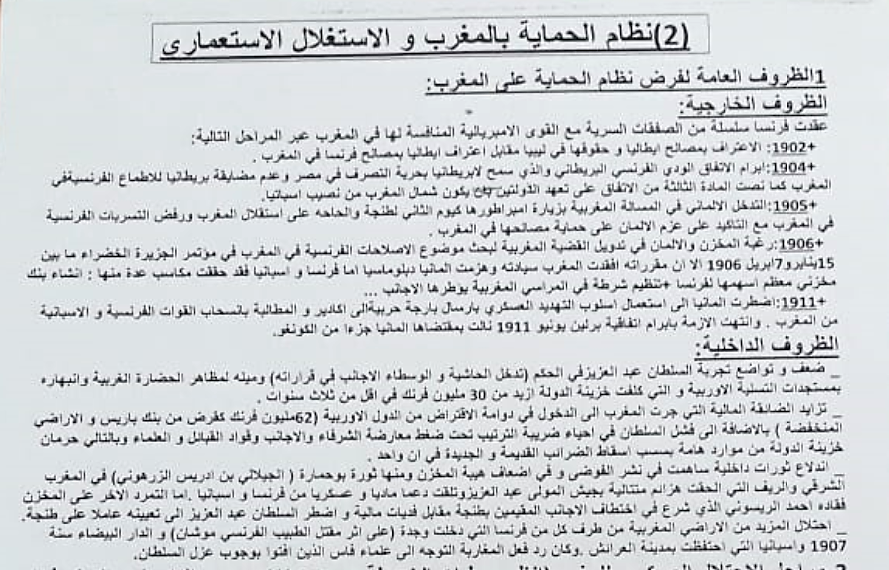 2) مراحل الاحتلال العسكري للمغرب:( كتاب المورد الصفحه 94)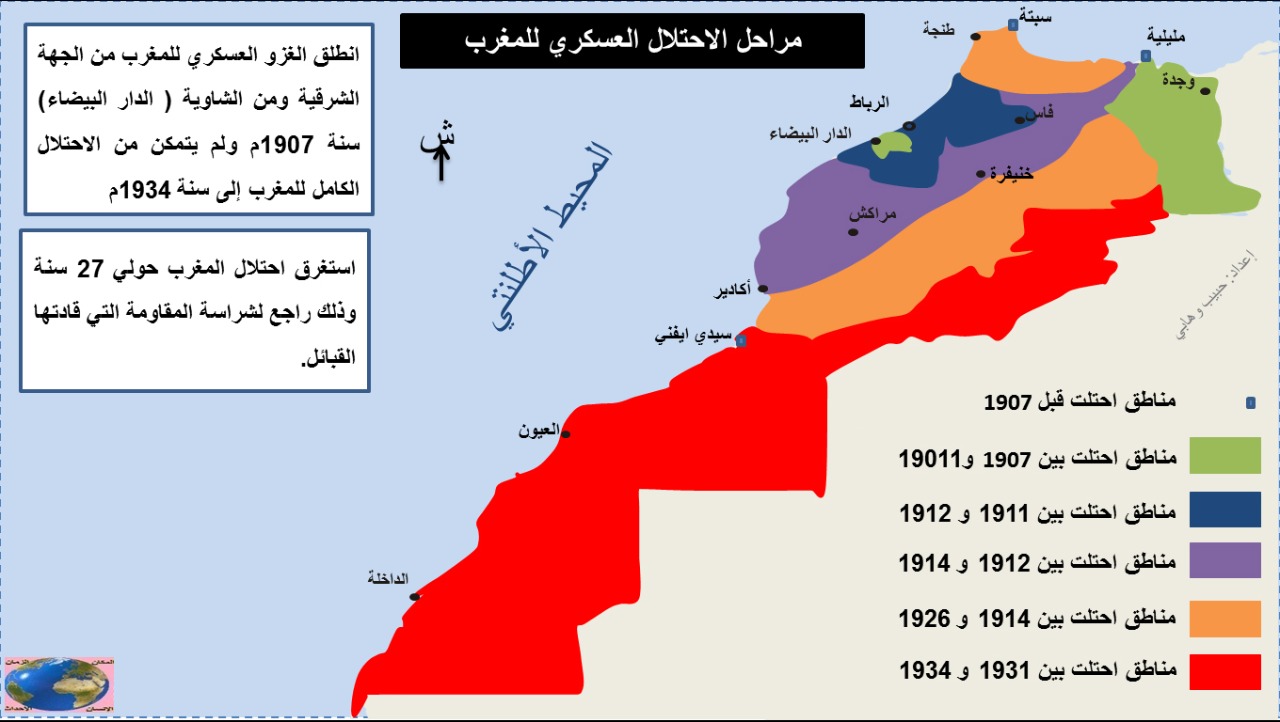 3) مظاهر الاستغلال الاستعماري للمغرب في عهد الحمايه: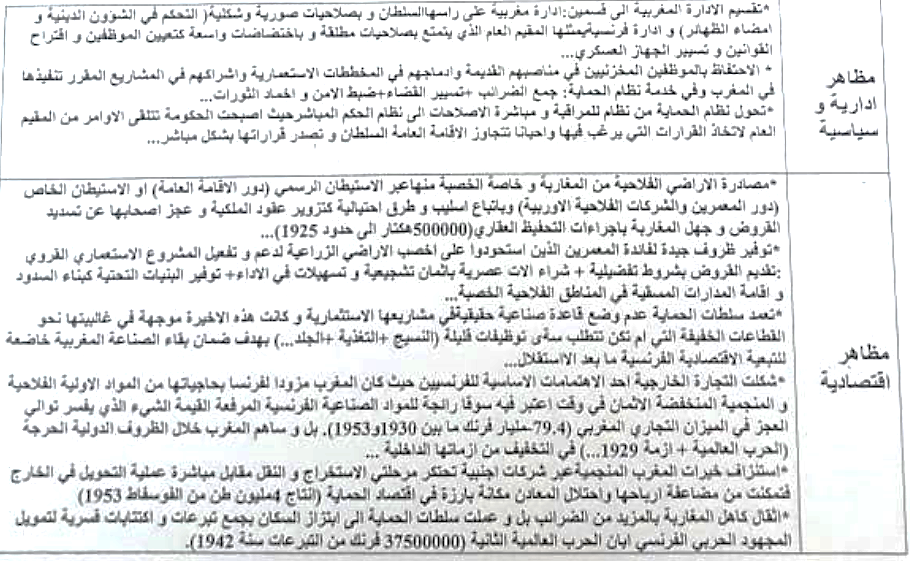 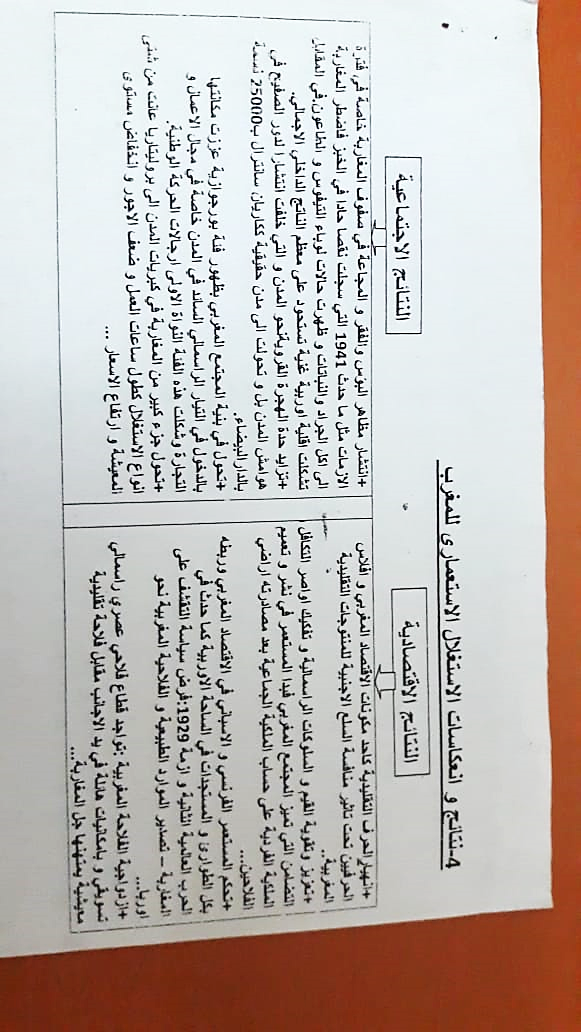 